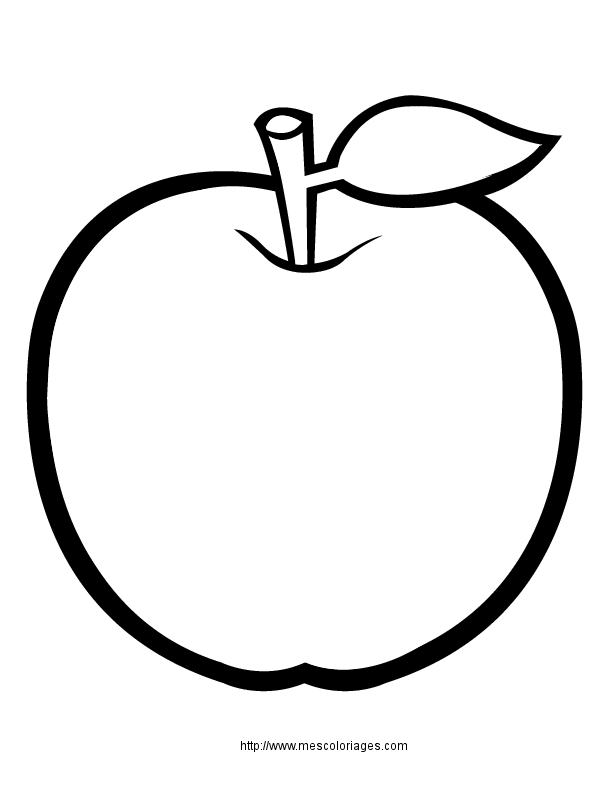 Pomme de ReinetteEt pomme d’ApiD’Api, d’api, d’api rouge ;Pomme de reinette Et pomme d’api	D’api, d’api, d’api gris !	(Tout autour faire des empruntes de ½ pommes avec la peinture puis faire le contour des formes au feutre noir)